						Date__________________________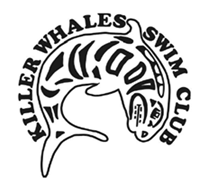 Swimmer’s Name _________________________________________________________________________________Birthday_________________________________________	Age________________________________________Mother’s Name___________________________________	Father’s Name_______________________________(or legal guardian)							(or legal guardian)Address_________________________________________________________________________________________	Home Phone _______________________________________	Mom’s Cell Phone ____________________________E-Mail Address______________________________________	Dad’s Cell Phone_____________________________Emergency Contact Name__________________________________________________________________________Emergency Contact Cell Phone_______________________________________	MEDICAL INFORMATIONPhysician’s Name_____________________________)		Physician’s Phone____________________________’Allergies/Medical Conditions______________________________________________________________________________________________________________________________________________________________________Anything else the coaches should know about your child? ______________________________________________________________________________________________________________________________________________CONSENT FORMWe give our consent for coaches, lifeguards and/or meet officials to administer first aid until the doctor or other emergency services arrive.  (Please sign yes or no.)__________________________________________ YES 		 _______________________________________NOWe give our consent for coahes, lifeguards and/or meet officials to use our own judgment in securing medical aid and/or ambulance services in case parents or legal guardians cannot be reached.  (Please sign yes or no.)__________________________________________ YES 		 _______________________________________NO